Описание Проекта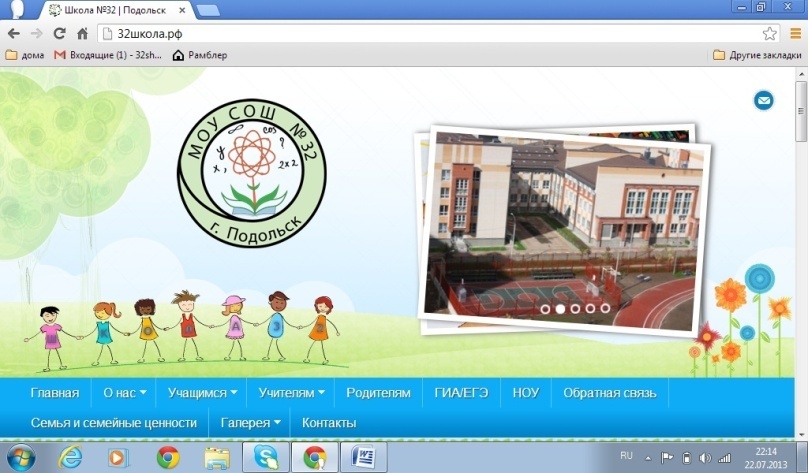 «Аллея памяти»Цель: патриотическое воспитание детей и подростков через активные духовно-нравственные формы: «Уважая прошлое, творить настоящее, создавать будущее!»Задачи проекта:создание условий для патриотического, духовно-нравственного воспитания  через активные формы. Заложить «Аллею памяти» в честь 75-летия 177 истребительного авиационного Московского полка и юбилея , 235-летия со дня основания города Подольска;посадка именных деревьев для сохранения памяти об историческом прошлом родной земли и гордости  ее героями; развитие навыков поисковой и исследовательской деятельности обучающихся, работа с архивными документами; повышение творческого потенциала актива школьного Медиацентра. Снять и смонтировать кинофильм о закладке «Аллеи памяти» и мероприятиях этого дня.размещение в СМИ и на сайте школы заметки и фотоматериалов о мероприятиях проекта.     Основная решаемая проблема проекта – расширение активных, деятельных форм в патриотическом воспитании обучающихся. Наша школа открыта в 2012 году на историческом месте:  на поле бывшего военного аэродрома, с которого в 1941 году взлетали самолеты на защиту  Москвы. Здесь базировался 177 авиационный истребительный полк. С него взлетал на ночной таран и в последний бой Герой Советского Союза Виктор Талалихин, который олицетворяет всех защитников неба Москвы. После войны на этом аэродроме располагался 2-ой Московский Аэроклуб ДОСААФ имени В.В.Талалихина. Школа поддерживает связь с аэроклубом.Основной контингент школьников (2250 обучающихся) составляют дети военнослужащих, приехавших из разных областей России. Дети военнослужащих свято чтут память своих дедов и прадедов, стремятся быть достойными продолжателями дел своих отцов. В школе открыты кадетские классы, которые патронирует командование  морской авиации Военно-морского Флота России. Создан военно-патриотический клуб «Доблесть поколений». Действует Центр духовного и нравственного воспитания подольского Благочиния. Ребята -  участники поисково-исследовательских «Вахт памяти» по поднятию и увековечиванию памяти воинов, погибших в Великую Отечественную войну.В школе создан историко-краеведческий музей Истории авиации и космонавтики России. В музее основная  часть экспозиции  посвящена истории Московского 177 авиационного истребительного полка и аэроклуба.  В музее находятся фрагменты самолета, на котором Виктор Васильевич совершил ночной таран.Актив музея нашей школы  входит в состав Межрегионального патриотического объединения «Мы – талалихинцы!». В этом году семья Толстухиных Людмила Степановна и Юрий Александрович предложили посадить дерево, молодой дубок, выращенный из желудя специально для посадки на территории школы, в честь своего отца Александра Ивановича Толстухина, техника 177 истребительного авиаполка.         На празднике День Знаний в школьный музей  ветеранской организацией города была подарена капсула с землей, привезенной из Брестской крепости.  Цветочная клумба в виде звезды была подарена  школе Абрамовым Виктором Семеновичем, членом Совета Федерации.          Так родилась идея создания  «Аллеи памяти»,  соединения в клумбе-звезде земли с мест сражений и посадки именных деревьев в честь 177 истребительного авиационного Московского полка. Сажая и взращивая «Аллею памяти», дети  будут укреплять память о героическом прошлом подольской земли и России. Сохранять память об уже расформированном полке и его славных героях.  Сроки реализации проектаДля достижения намеченных результатов и решения поставленных задач были проведены нижеприведенные мероприятия.  В реализации проекта участвовало более 100 учащихся МОУ СОШ №32: актив музея, кадетские кассы, обучающиеся детских объединений, школьный военно-патриотический клуб «Доблесть поколений», педагоги, ветераны Вооруженных сил, родители и родственники летчиков и техников 177 истребительного авиационного Московского полка, представители Совета Ветеранов города.Проект направлен на 2000-х тысячную аудиторию обучающихся  МОУ СОШ №32 . В процессе реализации проекта имелись значимые  партнерские взаимодействия с общественными организациями и СМИ: Центральным Архивом Министерства обороны РФ; с главным редактором газеты «Подольский рабочий» Толстухиной Л.С.; с журналистом Широкой Н.Г.; сыном техника 177 истребительного авиаполка Толстухина Александра Ивановича Толстухиным Юрием Александровичем; сыном летчика ведомого В.Талалихина ветераном ПВО подполковником запаса В.А.Печеневским; ветераном войск ПВО, бывшим летчиком 177 аип Василием Леонтьевичем Голотюком; Абрамовым Виктором Семеновичем, членом Совета Федерации. В результате  реализации проекта:заложена «Аллея памяти» в честь мужественных защитников неба Москвы, летчиков и техников 177 истребительного авиаполка. Посажен дуб в честь Александра Ивановича Толстухина;создан фильм о закладке «Аллеи памяти»;налажено взаимодействие с семьей техника 177 аип Толстухина Александра Ивановича;в школьный музей Истории авиации и космонавтики России подарены личные вещи Александра Ивановича Толстухина;музей пополнился новыми архивными документами;мероприятие отражено в СМИ и на сайте школы; возложены цветы к памятнику В.Талалихина в п. Кузнечики;заложена цветочная клумба в форме звезды - символа стойкости, мужества и отваги, в которую будет привозиться земля с мест боевых действий ; при посадке дубка состоялся акт соединения земли привезенной в капсуле из Брестской крепости, с героической землей бывшего военного аэродрома «Дубровицы».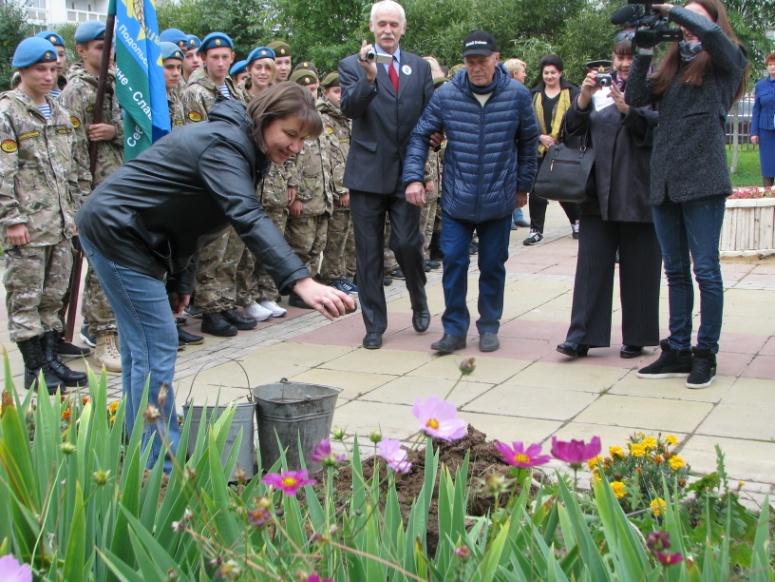 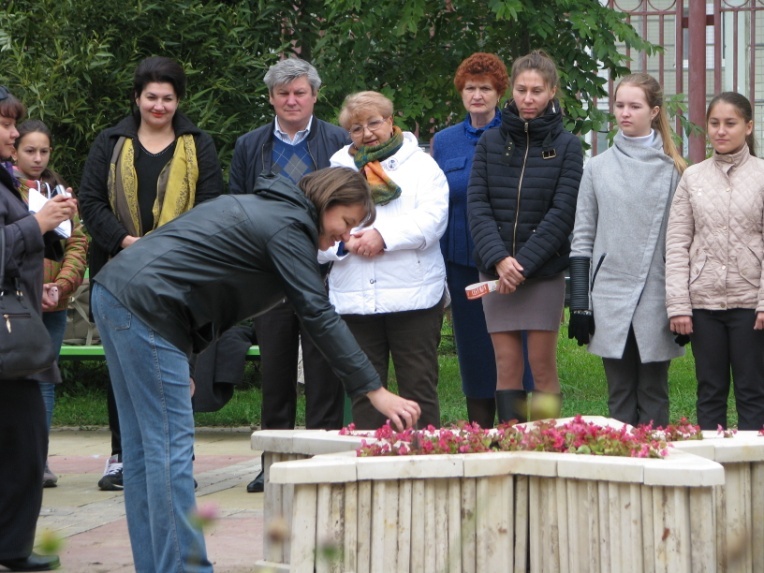 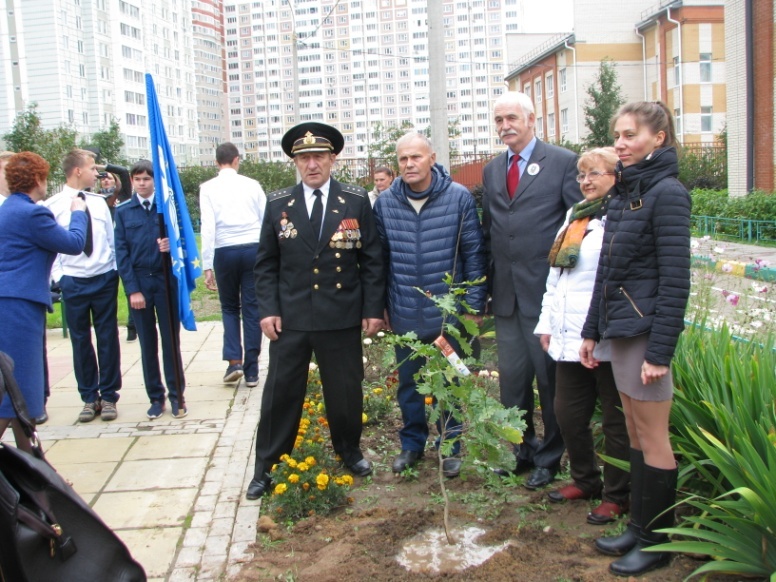 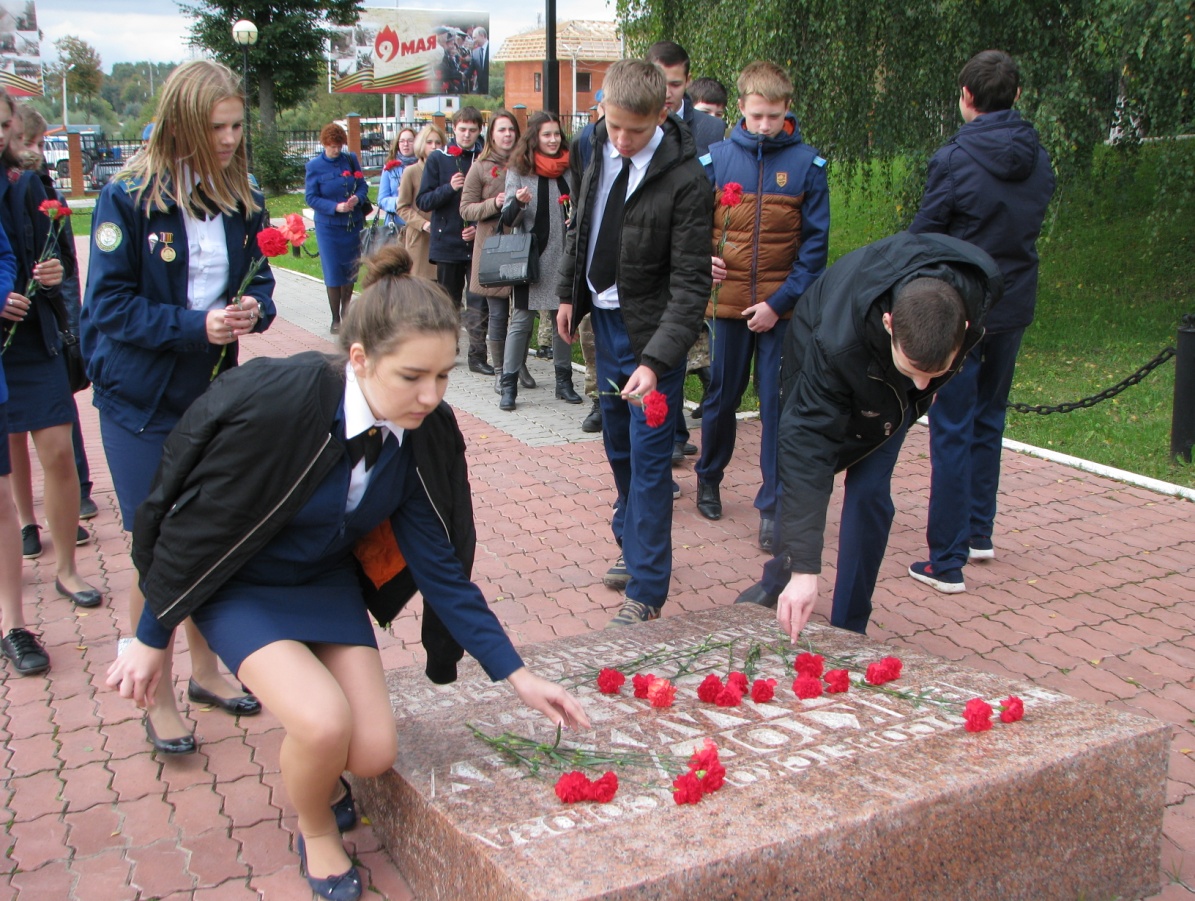 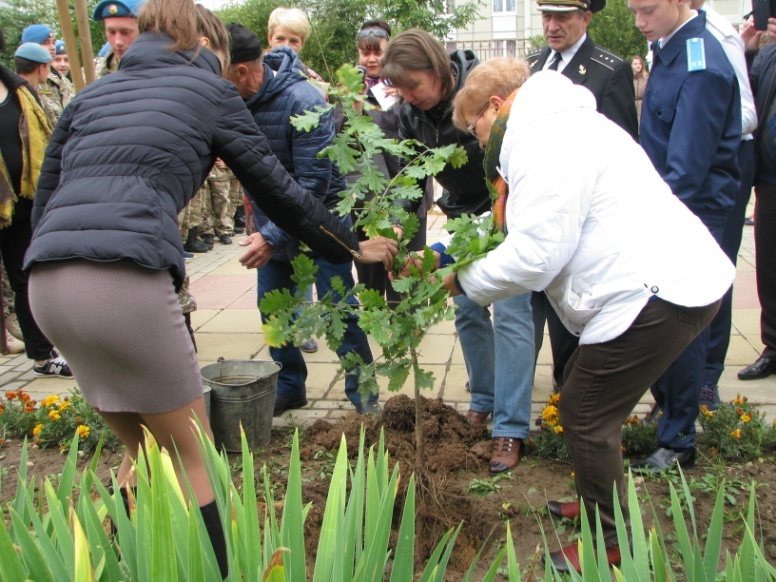 I этап - подготовительныйI этап - подготовительныйI этап - подготовительныйI этап - подготовительный№МероприятиеДатаРезультат1Сбор, анализ уже имеющегося и обработка архивного материала для сценария митинга и школьного музея.01-09.09 2016г.Собранный материал отсканирован, систематизирован и обработан2Разработка сценария митинга01-09.09 2016г.Создан и поставлен3Изготовление клумбы в форме звездыДо 14.09.2016Изготовлена и доставленаII этап - основнойII этап - основнойII этап - основнойII этап - основной3Проведение митинга, посвящённого открытию аллеи памяти 177 авиационного истребительного полка14.09.2016г.Митинг проведён. Установлена клумба в виде звезды, куда высыпана земля из капсулы, доставленной из Брестской крепости. Посажен дуб сыном техника 177 истребительного авиационного полка Ю.А.Тостухиным и сынос ведомого Героя Советского Союза В. В. Талалихина В.А. Печеневским, ветераном войск ПВО, бывшим летчиком 177 аип В. Л. ГолотюкомАллея памяти открыта.4Съемка фильма «Аллея памяти»15.09 2016г.Создан, записан на СД –RW носитель5Возложени цветов к памятнику В. Талалихина в п. Кузнечики14.09.2016г.Возложены цветы к памятнику В. Талалихину 9 кадетским классом.III этап - заключительныйIII этап - заключительныйIII этап - заключительныйIII этап - заключительный7Размещение материалов о мероприятии на сайте школы и в СМИОсвещение мероприятия в СМИ